5 сентября 2022 год5 сентября 2022 года в нашей школе, как и во всех школах страны, первая учебная неделя началась с «Разговора о важном». Этот общероссийский масштабный проект, запущенный с 1 сентября 2022 года, будет реализовываться в формате внеурочных занятий.Цикл тем, предложенный Министерством просвещения Российской Федерации, актуален для каждого ученика с первого по одиннадцатый классы. Он направлен на формирование и развитие личности ученика, а также на патриотическое и гражданское воспитание, на историческое просвещение подрастающего поколения. Ценность такого проекта заключается и в том, что в формате беседы школьник сможет получить ответы на волнующие его вопросы. Первое внеурочное занятие 5 сентября, состоялось на тему «День знаний».Первое внеурочное занятие началось с поднятия Государственного флага Российской Федерации и исполнения Гимнов России \ и Республики Северная Осетия - АланияЕсли в классах начального звена первый разговор о важном касался тем «Для чего я учусь» и «Зачем нам знания»,  то для учеников 5-11 классов тема звучала так «Мы – Россия! Возможности – будущее».Классные руководители на первом занятии активно применяли видеоматериалы и другие наглядные пособия. «Разговоры о важном» – необычный цикл занятий. Они нацелены на формирование гражданственности, патриотизма, и разговоры будут касаться воспитания нравственно-духовных ценностей. Тема «День знаний» раскрывает главное – как применить полученные знания, что учёба – это успешное будущее. Вот ключевая мысль, которая \ прозвучала на всех занятиях.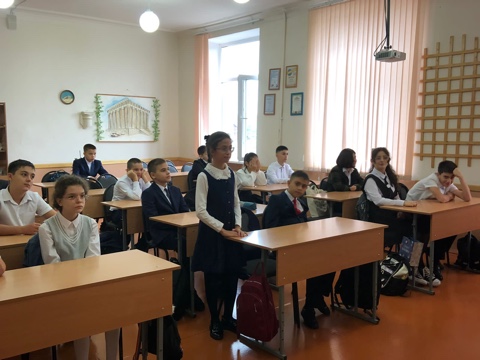 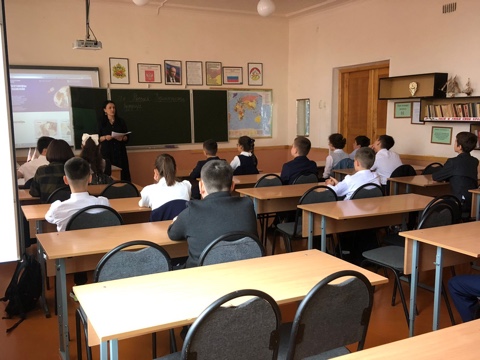 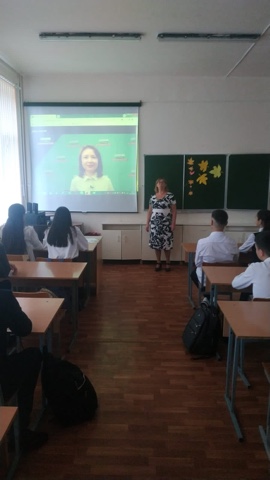 